Број: 157-14-O/4/4Дана: 04.09.2014. годинеПРЕДМЕТ: ИЗМЕНА КОНКУРСНЕ ДОКУМЕНТАЦИЈЕ	             У конкурсној документацији за ЈН 157-14-О - набавка заштитног медицинског материјала за потребе Клиничког центра Војводине дошло је до измене у тачки 5. Конкурсне документације на стр. 9/52, Додатни услови за учешће у поступку јавне набавке из члана 76. Закона, тачка 7 – мења се тражени услов тако да гласи- Понуђач располаже довољним техничким и кадровским капацитетом- понуђач мора да има најмање једно лице запослено на пословима који су у непосредној вези са предметом јавне набавке које ће бити одговорно за извршење уговора. За испуњеност истог довољно је доставити Изјаву понуђача о кључном техничком особљу и другим експертима који раде за понуђача, са наведеним бројевима контакт телефона, који ће бити одговорни за извршење уговора. Измењена конкурсна документација је постављена на Портал ЈН. С поштовањем,Комисија за јавну набавку 157-14-О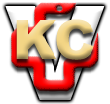 KLINIČKI CENTAR VOJVODINE21000 , Hajduk Veljkova 1, Vojvodina, Srbijatelefonska centrala: +381 21/484 3 484www.kcv.rs, e-mail: uprava@kcv.rs